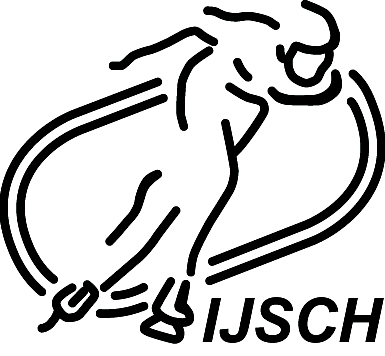 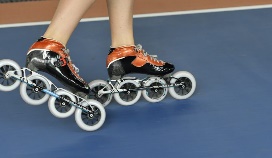 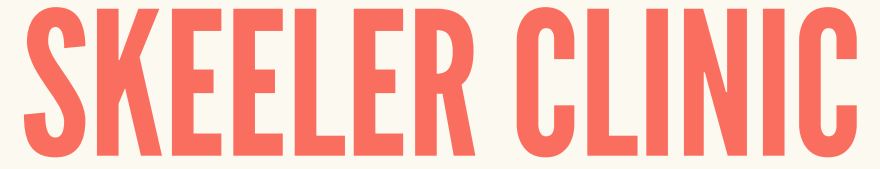 Aanmeldformulier Skeelercursus IJSCHStart maandag  10 juni 17 juni 24 juni en 1 juli aanvang 18:30 uur. Graag om 18:15 aanwezig zijn.Voornaam			:  Achternaam			:  Geslacht M/V			:  Geboortedatum (dd mm jjjj) 	:  Straatnaam + huisnummer	:  Postcode			:   Plaats				:   Telefoonnummer:		:   E-mail adres			:   Heeft al eerder deelgenomen aan de cursus (Ja / Nee) :  Is lid van IJSCH (Ja / Nee)			    	  : Opmerkingen:Iedereen is verplicht om de volgende persoonlijke beschermingsmiddelen te dragen tijdens de lessen:Goede skeeler/fietshelm (met juiste pasvorm)KniebeschermersPolsbeschermersElleboogbeschermersBij het ontbreken van bovengenoemde beschermingen mogen wij u niet deel laten nemen aan de lessen.Het verschuldigde inschrijfgeld kan op de eerste avond in het clubhuis worden betaald.De kosten voor de gehele cursus bedragen € 10,- inclusief diploma skeeleren op de laatste les. (Bij regen vervalt de les, deze wordt ingehaald. max. 1 keer) Deelname geschiedt voor eigen rekening en risico van de deelnemer.IJs- en Skeeler Club Haaksbergen IJSCH is niet aansprakelijk voor welk letsel of schade dan ook, of voor diefstal of vermissing van eigendommen.    Dit formulier graag mailen naar skeelerclinics@ijsch.nl Als u dit formulier mailt of opstuurt ontvangt u een bevestiging op het door u opgegeven emailadres.